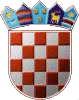 REPUBLIKA HRVATSKAKRAPINSKO-ZAGORSKA ŽUPANIJA             OPĆINA VELIKO TRGOVIŠĆE              OPĆINSKO VIJEĆE   KLASA:  021-01/21-01/3 UR.BROJ:  2197/05-05-21-12Veliko Trgovišće, 17.03.2021.g.        .                    	Na temelju članka  35. Statuta općine Veliko Trgovišće («Službeni glasnik Krapinsko – zagorske županije» broj:  23/09, 8/13, 6/18., 17/20., 7/21. – pročišćeni tekst i 8/21.)  i članka 16. stavak 2. Odluke o priznanjima općine Veliko Trgovišće („Službeni glasnik Krapinsko zagorske županije“ broj: 7/10.)   Općinsko  vijeće  općine Veliko Trgovišće  na  24. sjednici održanoj dana  17. ožujka  2021. godine donijelo je  O  D  L  U  K  Uo dodjeli nagrada i priznanja općine Veliko TrgovišćeI	U 2021. godini dodjeljuju  se  nagrade i druga javna priznanja  građanima i pravnim osobama  za naročite uspjehe  na  području  gospodarskog i društvenog života od značaja za općinu Veliko Trgovišće.  II                 	NAGRADA OPĆINE dodjeljuje se:	Pavlu Hacu	za istaknute rezultate postignute u streljaštvuPLAKETA OPĆINE  dodjeljuje se:           DVD-u VELIKO TRGOVIŠĆE           za uspješno sudjelovanje u svim aktivnostima društvaPOHVALNICA OPĆINE VELIKO TRGOVIŠĆE dodjeljuje se:MAGDI BLAŽUNza izuzetno humanu gestu prema drugimaJURAJU DUKU za   zalaganje i aktivnostima na poboljšanju životnih uvjeta umirovljenika   STJEPANU RADOVANIĆUza   zalaganje i aktivnostima na poboljšanju životnih uvjeta umirovljenika   FILIPU ŠIPEKU za doprinos razvoju vatrogastva, promicanju ugleda DVD-a i OpćineDAMIRU PETAKUza doprinos razvoju vatrogastva, promicanju ugleda DVD-a i OpćinePETRI PETAK                            za postignute rezultate u streljaštvu.III	Za dodijeljena priznanja upriličit će se svečano uručenje   povodom Dana Općine 2021.g.  ili na drugi način sukladno  propisanim nužnim epidemiološkim mjerama kojima se ograničavaju okupljanja i uvode druge nužne epidemiološke mjere i preporuke radi sprječavanja prijenosa bolesti COVID-19 putem okupljanja.  								POTPREDSJEDNIK							        OPĆINSKOG VIJEĆA							            Mladen Horvatin